Министерство образования и науки Пермского краяФедеральное государственное бюджетное образовательное учреждение высшего образования «Пермский государственный гуманитарно-педагогический университет»Государственное бюджетное учреждение Пермского края«Центр психолого-педагогической, медицинской и социальной помощи»«Открытый мир: объединяем усилия»ПРОГРАММА ВСЕРОССИЙСКОЙ НАУЧНО-ПРАКТИЧЕСКОЙ КОНФЕРЕНЦИИ07-08 ноября 2019 годаПермь 2019Всероссийская научно-практическая конференция «Открытый мир: объединяем усилия» (07-08 ноября 2019 г.)Участники конференции: ученые, аспиранты, студенты учреждений высшего образования, специалисты, педагоги, руководители образовательных организаций и органов управления образования, организаций здравоохранения, социальной защиты.Организационный комитет конференции:Председатель:Белавин Андрей Михайлович, проректор по научной работе и внешним связям ПГГПУ, доктор исторических наук, профессор.Оргкомитет:Красноборова Наталья Александровна, проректор по непрерывному образованию ПГГПУ, кандидат психологических наук;Коломийченко Людмила Владимировна, заместитель председателя оргкомитета, заведующий кафедрой дошкольной педагогики и психологии, профессор, доктор педагогических наук;Ворошнина Ольга Руховна, заведующий кафедрой специальной педагогики и психологии ПГГПУ, кандидат психологических наук, доцент;Аюпова Елена Евгеньевна, директор ГБУ Пермского края «Центр психолого-педагогической, медицинской и социальной помощи», доцент кафедры специальной педагогики и психологии ФГБОУ ВО «ПГГПУ», кандидат педагогических наук;Богомягкова Оксана Николаевна, заместитель директора  по психолого-педагогическому сопровождению ГБУ Пермского края «Центр психолого-педагогической, медицинской и социальной помощи», кандидат педагогических наук;Гаврилова Елена Викторовна, доцент кафедры специальной педагогики и психологии ПГГПУ, кандидат педагогических наук;Григорьева Юлия Сергеевна, доцент кафедры дошкольной педагогики и психологии ПГГПУ, кандидат педагогических наук;Лестова Наталья Львовна, доцент кафедры специальной педагогики и психологии ФГБОУ ВО «ПГГПУ», кандидат педагогических наук;Наумов Александр Анатольевич, доцент кафедры специальной педагогики и психологии ПГГПУ, кандидат педагогических наук;Перетягина Арина Геннадьевна, старший научный сотрудник отдела воспитания и социализации ГАУ ДПО «Институт развития образования Пермского края»;Токаева Татьяна Эдуардовна, доцент кафедры специальной педагогики и психологии ПГГПУ, кандидат педагогических наук;Фадеев Сергей Борисович, ведущий научный сотрудник отдела воспитания и социализации ГАУ ДПО «Институт развития образования Пермского края», доцент кафедры дошкольной педагогики и психологии ПГГПУ, кандидат педагогических наук.Координатор:Кувардина Ольга Валерьевна, заведующий УМИЦ факультета педагогики и психологии детства, контактный телефон 8 (342) 215-19-61 доб. 510.ГРАФИК ПРОВЕДЕНИЯ КОНФЕРЕНЦИИ СПИСОК ПУНКТОВ ПИТАНИЯПункт А (ул. Пушкина, 42) – IV учебный корпус ПГГПУ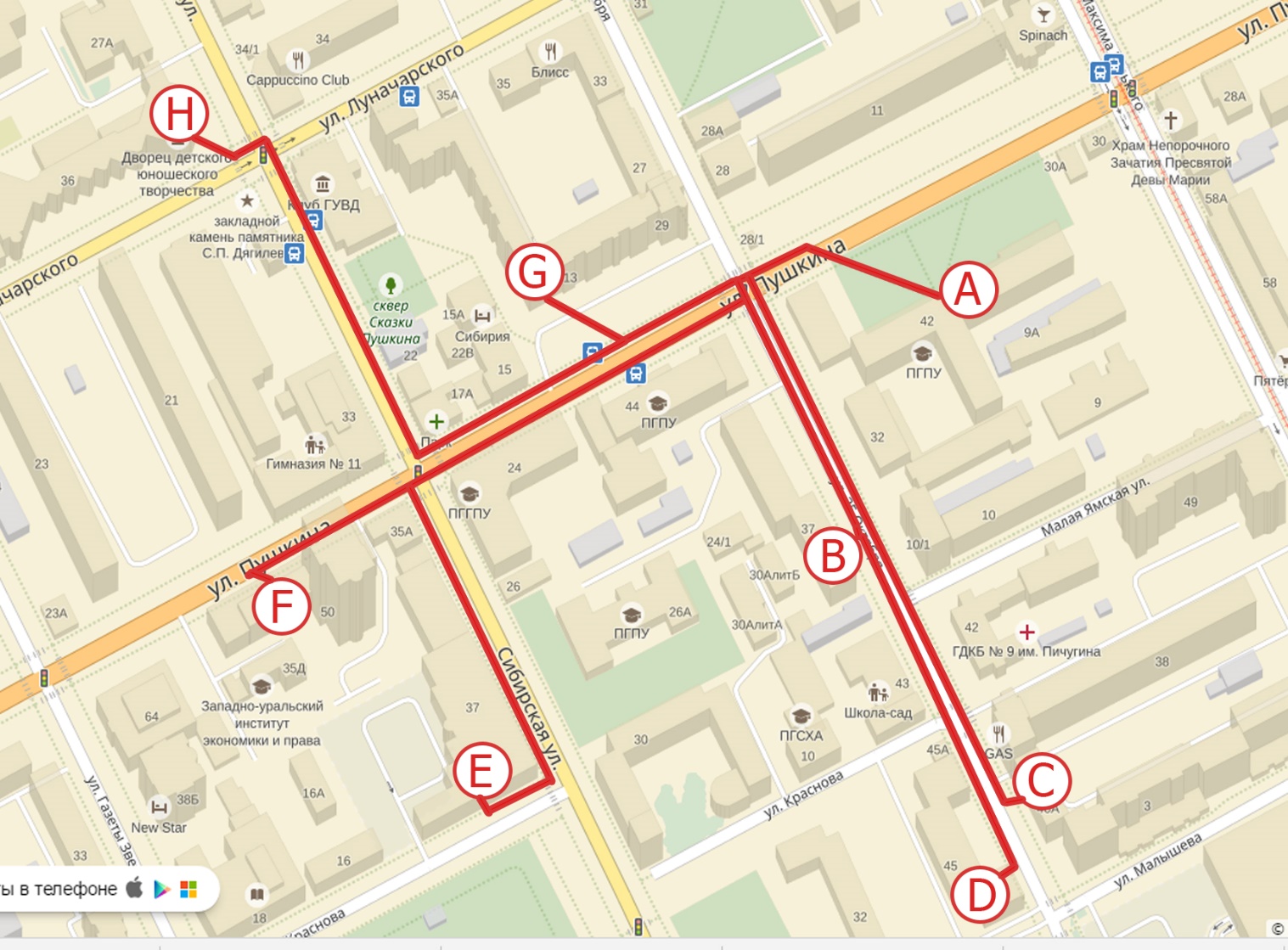 Всероссийская научно-практическая конференция«Открытый мир: объединяем усилия»07 ноября 2019 годаОткрытие конференцииБелавин Андрей Михайлович, и.о. проректора по научной работе и внешним связям ПГГПУ, доктор исторических наук, профессорСерикова Людмила Владиславовна, начальник Департамента образования администрации города ПермиПленарное заседаниеКассина Раиса Алексеевна, министр образования и науки Пермского края, кандидат педагогических наук Тема доклада: «Реализация национального проекта «Образование» в Пермском крае»Егоров Константин Борисович, врио ректора ПГГПУ, кандидат исторических наук, доцент Тема доклада: «Роль и вклад ПГГПУ в национальный проект «Образование»Коломийченко Людмила Владимировна, заведующий кафедрой дошкольной педагогики и психологии ПГГПУ, профессор, доктор педагогических наукТема доклада: «Инновационный поиск преподавателей ПГГПУ в условиях специального, инклюзивного и дошкольного образования»Ворошнина Ольга Руховна, заведующий кафедрой специальной педагогики и психологии ПГГПУ, кандидат психологических наук, доцентТема доклада: «Стратегические направления развития образования лиц с ограниченными возможностями здоровья в современной социокультурной парадигме»ПРОБЛЕМНЫЕ СТУДИИПроблемные студии предполагают следующие формы работы: тематические доклады, проблемная дискуссия, обмен профессиональным опытом, экспертиза теоретических и прикладных аспектов организации образовательного процесса.Проблемная студия № 1 «Успешность каждого ребенка: потенциал и проблемы дошкольного и начального общего образования»Место проведения: ауд. Б-105 IV учебного корпуса ПГГПУПроблемная студия № 2«Позитивная социализация субъектов образовательного процесса как гарант успешного решения задач воспитания детей дошкольного возраста»Место проведения: ауд. Б-101 IV учебного корпуса ПГГПУПроблемная студия № 3«Взаимодействие педагогических инициатив в условиях общественного и семейного воспитания»Место проведения: ауд. А-418 IV учебного корпуса ПГГПУПроблемная студия № 4«Общее образование обучающихся с ограниченными возможностями здоровья и инвалидностью: достижения, проблемы и перспективы в условиях введения ФГОС»Место проведения: ауд. В-105 IV учебного корпуса ПГГПУПроблемная студия № 5«Инклюзия в образовании – инклюзия в обществе»Место проведения: ауд. А-305 IV учебного корпуса ПГГПУПроблемная студия № 6«Раннее развитие и ранняя помощь: взаимодействие организаций и семьи»Место проведения: ауд. В-103 IV учебного корпуса ПГГПУ08 ноября 2019 года ПРЕЗЕНТАЦИОННЫЕ ПЛОЩАДКИПрезентационная площадка № 1«Использование компьютерных дидактических игр и демонстрационных материалов в патриотическом воспитании детей дошкольного возраста (региональный аспект)».Место проведения: МАДОУ «Центр развития ребенка–детский сад № 162» г.ПермиАдрес: г. Пермь, ул. Подлесная 9 БПроезд: до ост. «Желябова» авт. 11, 12, 14, 30, 47, 52, 54, 64, 66, 67, 74, Т-6Время: 10.00 – 14.00Заведующий: Бусырева Людмила СергеевнаНаучный руководитель: Григорьева Юлия Сергеевна, к.п.н., доцент кафедры дошкольной педагогики и психологии ПГГПУПрезентационная площадка № 2«Профилактика ксенофобии и национального экстремизма в дошкольный период детства»Место проведения: МАДОУ «Детский сад «Чулпан» г.ПермиАдрес: г. Пермь, ул. А.Гайдара, 11, сайт: chulpansad.ru, mail: chulpansad@mail.ruПроезд: до ост. «Пушкарская» авт. 1, 4, 11, 16, 18, 26, 33, 43, 75, 115, маршрутка 12тВремя: 09.30 – 14.00Заведующий: Пак Фавзия СунгатовнаНаучный руководитель: Коломийченко Людмила Владимировна, д.п.н., профессор, зав. кафедрой дошкольной педагогики и психологии ПГГПУПрезентационная площадка №3«SoftSkills (универсальные навыки) как основа успешной деятельности детей дошкольного возраста»Место проведения: МАДОУ «Конструктор успеха» г.ПермиАдрес: г. Пермь, ул. Машинистов, д. 43аПроезд: до ост. “М/р Комсомольский” от ост. “Ц. Рынок” - автобусы № 6, 8, маршрутное такси № 10  от ост. “ЦУМ” - автобус № 60  от ост. “Драмтеатр” - автобус № 15, 20 Время работы: 09.30 – 13.00Заведующий – Голиней Надежда ВасильевнаНаучный руководитель: Вяткина Лада Брониславовна, к.п.н., доцент кафедры дошкольной педагогики и психологии ПГГПУПрезентационная площадка № 4«Механизмы реализации коррекционно-развивающей работы с детьми с сенсорными нарушениями в условиях внедрения ФГОС НОО обучающихся с ОВЗ»Место проведения: ГКБОУ «Общеобразовательная школа-интернат Пермского края»Адрес: г.Пермь, ул. Казахская, 71Проезд: до ост. «Школа» авт. № 5, 61 Время работы: 09.30 – 14.00Директор – Цыбин Юрий ИльичМодератор: Лежнёва Ирина Николаевна, заместитель директора по ИМРНаучный руководитель: Ворошнина Ольга Руховна, к.пс.н., доцент, заведующий кафедрой специальной педагогики и психологии ПГГПУ Презентационная площадка № 5«Работа с семьей: интеграция семейного и образовательного ресурса в сопровождении детей с ОВЗ и детей с инвалидностью»Место проведения: МАОУ «Школа № 18 для обучающихся с ограниченными возможностями здоровья» г. ПермиАдрес: г. Пермь, ул. Пермская, 195Проезд: до ост. “Драмтеатр” автобусы № 2, 6, 10, 14, 15, 20, 35, 46, 49, 50, 54, 67, 68, 146, 170, 613; трамваи № 4, 5, 7Время: 10.00 – 15.00Директор школы: Дунаева Мария ИвановнаМодератор: Трошева Наталья Николаевна, заместитель директора по УВР.Научный руководитель: Богомягкова Оксана Николаевна, к.п.н., доцент, зам.директора ГБУПК «ЦППМСП»Презентационная площадка № 6«Современные практики инклюзивного общего образования детей с ОВЗ»Место проведения: МАОУ «Средняя общеобразовательная школа № 114» г.ПермиАдрес: г. Пермь, ул. Крупской, 92Проезд: до ост. “Старцева” авт. № 5, 14, 16, 25, 27, 61; трамв. №7Время: 11.00 – 14.00Директор школы: Федотова Валентина ВасильевнаМодератор: Михалева Татьяна Михайловна, заместитель директора по УВРНаучный руководитель: Наумов Александр Анатольевич, доцент кафедры специальной педагогики и психологии ПГГПУПрезентационная площадка № 7«Современные тенденции в развитии, воспитании и обучении детей с ЗПР различной этиологии в условиях школы-интерната»Место проведения: МБОУ «Школа-интернат № 1 для обучающихся с ограниченными возможностями здоровья» г. ПермиАдрес: г. Пермь, ул. Бушмакина, 26Проезд: до ост. “Больница” (мкр. Кислотные дачи) авт. № 22, 23, 58, 71, 77, 78.Время: 09.00 – 14.00И.о директора школы: Кучина Ольга Анатольевна Научный руководитель: Аюпова Елена Евгеньевна, к.п.н., директор ЦППМСППрезентационная площадка № 8«Урочная и внеурочная деятельность как средство овладения учащимися с интеллектуальными нарушениями и социокультурным опытом»Место проведения: МБОУ «Специальная коррекционная общеобразовательная школа для учащихся с ограниченными возможностями здоровья»Адрес: Пермский край, г.Кунгур, ул.Октябрьская, 18, тел. 834(271)2-31-15Время: 10.00–15.00Директор школы: Суровцева Нойба ГазалиевнаПроезд: будет организован автобус от IV общежития ПГГПУ (г.Пермь, ул. 25 Октября, д.37). Информация о времени отправки будет объявлена дополнительно.Модератор: Ганжина Наталья Николаевна, зам. директора, Фёдотова Татьяна Николаевна зам. директора, Шамурина Наталья Николаевна педагог-психолог, Семыкина Ольга Викторовна учитель МБОУ «СКОШ для учащихся с ОВЗ».Научный руководитель: Перетягина Арина Геннадьевна, старший преподаватель кафедры специальной педагогики и психологии ПГГПУ, ст. научный сотрудник отдела воспитания и социализации ГАУ ДПО «Институт развития образования Пермского края»Презентационная площадка № 9«Современные технологии и практики инклюзивного дошкольного образования в условиях холдинга»Место проведения: МАДОУ «Центр развития ребенка – детский сад № 161» г. Перми, Центр инновационного опыта Университетского округа ПГГПУ, опорная образовательная организации МОиН Пермского края по инклюзивному дошкольному образованиюАдрес: г.Пермь, ул. Студенческая, 7Проезд: до ост. “Студенческая” авт. №№ 13, 18, 27, 36, 36У, 67, маршрутка № 12т, трамвай № 7, до ост. “Площадь Дружбы” авт. №№ 13, 16, 18, 26, 27, 30, 36, 36У, 63, 67, 68, 115, маршрутка № 12т, трамвай № 7Время работы: 09.00 - 16.00Модератор: Токаева Татьяна Эдуардовна, к.п.н., доцент кафедры специальной педагогики и психологии ПГГПУНаучный руководитель: Ворошнина Ольга Руховна, к.пс.н., доцент, заведующий кафедрой специальной педагогики и психологии ПГГПУ Презентационная площадка № 10«Проблемы социального партнерства в решении задач инклюзивного образования» Место проведения: МАДОУ «Детский сад «ПАРМА» г. ПермиАдрес: г.Пермь, ул. Комбайнеров, 30б Проезд: до ост. «Одоевского» (по ул.Мира) авт. 10,13,19,27,40,52,62, 115, 748, 823, трамв. 2,11,11У, до ост. «Одоевского» (Ш.Космонавтов) авт. 3,42,80,106,339,529. Время работы: 09.30 - 14.00Заведующий – Шадрина Ольга ИвановнаМодератор: Прозументик Ольга Владимировна, к.пс.н., доцент кафедры дошкольной педагогики и психологии ПГГПУ, доцент ВремяФормы проведенияМесто проведения07 ноября 2019 года07 ноября 2019 года07 ноября 2019 года10.00-11.00Регистрация участников Фойе IV учебного корпуса ПГГПУ11.00-13.00 Пленарное заседаниеАктовый зал IV учебного корпуса ПГГПУ13.00-14.00ОбедСписок пунктов питания представлен ниже14.00-17.00Проблемные студииУчебные аудитории IV учебного корпуса ПГГПУ (аудитории указаны в разделе студий) 08 ноября 2019 года(Внимание! График работы презентационных площадок представлен ориентировочно и конкретизируется по программам отдельных образовательных организаций)08 ноября 2019 года(Внимание! График работы презентационных площадок представлен ориентировочно и конкретизируется по программам отдельных образовательных организаций)08 ноября 2019 года(Внимание! График работы презентационных площадок представлен ориентировочно и конкретизируется по программам отдельных образовательных организаций)09.30-10.00Регистрация участниковПрезентационные площадки10.00-12.00Мастер-классыПрезентационные площадки12.00-13.00ОбедОбед13.00-16.00Мастер-классыПрезентационные площадкиПункт на картеНазваниеАдресПункт АКафе «Буфет «Обед»Ул. Пушкина, 42 (вход с ул. 25 Октября)Пункт BКафе «КАМПУС»ул. 25 Октября, 37Пункт CКафе «Арбат»ул. 25 Октября, 40АПункт DКафе «Lemon Tree»ул. 25 Октября, 45Пункт EРесторан «One Гоги»ул.Сибирская, д.37 (ТЦ "Галерея")Пункт FКафе «La Luna»ул. Пушкина, 50Пункт GКафе «Барон Мюнхгаузен»ул. Пушкина, 13Пункт HСтоловая во ДДЮТул. Сибирская, 29СпикерПоловодова Любовь Серафимовна, к.п.н., доцент кафедры дошкольной педагогики и психологии ПГГПУТема доклада: «Успешность каждого ребенка: проблемы и потенциал дошкольного и начального общего образования»МодераторЧертоляс Елена Васильевна, старший преподаватель кафедры дошкольной педагогики и психологии ПГГПУЭкспертЗорина Наталья Анатольевна, старший преподаватель кафедры педагогики и психологии ПГГПУДокладчикиТема доклада: «Факторы успешности ребенка в образовательном пространстве детского сада (экспресс-исследование)» Тиунова Надежда Анатольевна, эксперт МКУ «Центр развития образования Пермского муниципального районаЧертоляс Елена Васильевна, старший преподаватель кафедры дошкольной педагогики и психологии ПГГПУТема доклада: «Детский сад-территория успеха каждого ребенка»Дубоенко Татьяна Анатольевна, зав. МАДОУ «ЛЕГОПОЛИС»г. ПермиТема доклада: «Современные инструменты успеха каждого ребенка»Беляков Александр Станиславович, директор лаборатории игровых технологий г.Перми Тема доклада: «Инклюзивный детский сад–территория успеха»Жуланова Вера Владимировна, заведующий МАДОУ «Детский сад № 396» г. ПермиТема доклада: «Совместная деятельность логопеда и психолога ДОО в процессе сопровождения детей с ОВЗ»Козлова Ольга Сергеевна, педагог-психолог, Красносельских Екатерина Васильевна, учитель-логопед МАДОУ «Култаевский детский сад «Капитошка», с. Култаево Тема доклада: «Формирования навыков самообслуживания у детей младшего школьного возраста с тяжёлыми и множественными нарушениями развития как условие успешной социализации»Старкова Татьяна Андреевна, магистрант, научный руководитель Токаева Т.Э., к.п.н., доцент кафедры специальной педагогики и психологии ПГГПУСпикер Коломийченко Людмила Владимировна, д.п.н., профессор, зав. кафедрой дошкольной педагогики и психологии, зав. лабораторией социального развития, руководитель научной школы ПГГПУТема доклада: «Позитивная социализация субъектов педагогического процесса как один из гарантов эффективной реализации ФГОС дошкольного образования»МодераторНаумова Маргарита Юрьевна, старший преподаватель кафедры дошкольной педагогики и психологии ПГГПУЭкспертФадеев Сергей Борисович, к.п.н., доцент кафедры дошкольной педагогики и психологии ПГГПУДокладчикиТема доклада: «Методы коррекции эмоционального состояния педагога»Буторина Юлия Александровна, аспирантка I курса кафедры дошкольной педагогики и психологии ПГГПУТема доклада: «Преодоление стресс-факторов воспитателями ДОО как одно из условий их позитивной социализации»Тукачева Татьяна Павловна, аспирантка IV курса кафедры дошкольной педагогики и психологии ПГГПУТема доклада: «Совершенствование профессиональной компетентности педагогов ДОО»Наумова Маргарита Юрьевна, ст. преподаватель кафедры дошкольной педагогики и психологии ПГГП,Панькова Марина Николаевна, методист МБДОУ «Частинский детский сад»Тема доклада: «Взаимодействие специалистов дошкольной образовательной организации с родителями (семьями) воспитанников по формированию позитивной социализации»Костюрова Мария Викторовна, педагог-психолог МАДОУ «ЦРР - детский сад № 11», г. Кунгур, Михайлова Елена Васильевна, муз. руководитель МАДОУ «ЦРР - детский сад № 11», г. КунгурТема доклада: «Детская группа поддержки» – эффективное средство социализации детей с ТНР»Буркина Екатерина Владимировна, музыкальный руководитель, Саранина Ольга Ринатовна, инструктор по физической культуре, МАДОУ «Детский сад №4», г. ЧернушкаСпикер Венкова Зоя Львовна, к.п.н., доцент кафедры дошкольной педагогики и психологии ПГГПУ «Идеология сотрудничества, новый формат отношений образовательной организации и семьи»МодераторПрозументик Ольга Владимировна, к.пс.н., доцент кафедры дошкольной педагогики и психологии ПГГПУ ЭкспертыИльина Ирина Юрьевна, к.пс.н., доцент кафедры дошкольной педагогики и психологии ПГГПУ, Волкова Юлия Германовна, старший преподаватель кафедры дошкольной педагогики и психологии ПГГПУ ДокладчикиТема доклада: «Становление компетентного родителя в сотрудничестве ДОО и семьи»Прозументик Ольга Владимировна, к.пс.н., доцент кафедры дошкольной педагогики и психологии ПГГПУ Тема доклада: «Современные формы сотрудничества педагогов и семей, воспитывающих ребенка дошкольного возраста с задержкой психического развития»Фуртаева Ольга Михайловна, учитель-логопед МАДОУ "Центр развития ребенка - детский сад № 161", г. Пермь, Сальникова Надежда Александровна, учитель-дефектолог МАДОУ "Центр развития ребенка - детский сад № 161", г. Пермь Тема доклада: «Инновационные формы организации методической помощи учителя-логопеда родителям детей дошкольного возраста в условиях социоигровых технологий»Пьянкова Ольга Федоровна, заведующая МАДОУ "Добрянский детский сад № 16", г. Добрянка, Артемьева Марина Владимировна, учитель-логопед МАДОУ "Добрянский детский сад № 16", г. ДобрянкаТема доклада: «Взаимодействие инструктора по физической культуре и семьи, воспитывающей ребенка дошкольного возраста с нарушениями интеллекта»Аббакумова Анастасия Алексеевна, инструктор по физической культуре МАДОУ «Култаевский детский сад "Капитошка"»Тема доклада: «Организация взаимодействия с семьями воспитанников в рамках мастерской речевых практик "Говоруша"»Кропачева Елена Ивановна, учитель-логопед МБДОУ "Детский сад № 11", г. Лысьва, Богданова Наталья Васильевна, учитель-логопед МБДОУ "Детский сад № 11", г. ЛысьваСпикер, экспертЛестова Наталья Львовна, к.п.н., доцент кафедры специальной педагогики и психологии ПГГПУТема доклада: «Проблема образовательных результатов и отбора образовательных ресурсов для их достижения в деятельности школ, работающих с детьми с ОВЗ»Модератор, содокладчикАюпова Елена Евгеньевна, к.п.н., директор ГКУ Пермского края «Центр психолого-педагогической, медицинской и социальной помощи»Тема доклада: «Педагогический сторителлинг в работе с детьми с ОВЗ: структура техники, виды, преимущества использования»ДокладчикиТема доклада: «Роль волонтерства в социализации детей с ОВЗ»Зайникова Зилия Ринатовна, учитель математики МБОУ «Школа для детей с ограниченными возможностями здоровья», г. Лысьва Тема доклада: «Оценка сформированности личностных результатов образования обучающихся с умственной отсталостью (интеллектуальными нарушениями)»Алексеева Елена Николаевна, учитель МБОУ «Специальная (коррекционная) школа-интернат», г. Красновишерск Тема доклада: «Использование деятельностных технологий на уроках с детьми с ОВЗ»Воденникова Татьяна Юрьевна, учитель русского языка МАОУ «Школа № 7 для обучающихся с ОВЗ», г. БерезникиТема доклада: «Технология «Робототехника» в современной практике работы с детьми с ОВЗ»Огородов Юрий Владимирович, учитель технологии МБОУ «Специальная (коррекционная) средняя общеобразовательная школа № 15»,г. ЧусовойЭкспертНаумов Александр Анатольевич, к.п.н., доцент кафедры специальной педагогики и психологии ПГГПУТема доклада: «Современные проблемы инклюзивного образования»Модератор, содокладчикТокаева Татьяна Эдуардовна, к.п.н., доцент кафедры специальной педагогики и психологии ПГГПУТема доклада: «Здоровьесберегающие и здоровьеформирующие технологии как интегрирующая основа инклюзивного образования»ДокладчикиТема доклада: «Социолизация детей с ограниченными возможностями здоровья в условиях инклюзивного образования» Кормщикова Е.Н., воспитатель МАДОУ «Детский сад №71», г.Березники,  Пермский крайТема доклада: «Корреляция синдрома профессионального выгорания и мотивации педагогов дошкольного образовательного учреждения»Бывальцева Наталья Николаевна, педагог-психолог МАДОУ «ЦРР – Детский сад № 161», г.ПермьТема доклада: «Модель специальных образовательных условий инклюзивного образования детей с ЗПР в МБДОУ «Детский сад №8 «Солнышко», г.ОсаКолчанова Ольга Олеговна, МБДОУ Детский сад № 8 "Солнышко", г.ОсаСпикер, экспертВорошнина Ольга Руховна, к.пс.н. доцент, зав. кафедрой специальной психологии и психологии ПГГПУТема доклада: «Проблемы ранней комплексной помощи детям с ОВЗ и их семьям»СпикерМеньшикова Ольга Александровна, зам. директора ГКУ Пермского края «ЦППМСП», руководитель краевой рабочей группыТема доклада: «Организация ранней помощи детям в Пермском крае. Вариативные модели ранней помощи»МодераторХохрякова Юлия Михайловна, к.п.н., доцент кафедры дошкольной  педагогики и психологии ПГГПУДокладчикиТема доклада: «Системная модель ранней помощи: этапы для семьи и работа специалистов»Вайтулевичюс Надежда Геннадьевна, специальный педагог СРП, методист Краевого ресурсно-методического центра по организации межведомственного взаимодействия по вопросам комплексной реабилитации и абилитации инвалидов и службы ранней помощи ГБУПК Центр комплексной реабилитации инвалидов «Служба ранней помощи»Тема доклада «Развитие предметной деятельности, общения и речи у детей третьего года жизни с задержкой развития речи»Жуланова Ирина Викторовна, магистрант ПГГПУ, профиль «Образование и комплексная абилитация детей раннего и младенческого возраста» Тема доклада: «Коррекция функции серийной организации движений в процессе развития речи детей с тяжелыми нарушениями речи»Краль Юлия Вячеславовна, педагог-психолог, МАДОУ «Центр развития ребенка – детский сад № 13», г.КунгурТема доклада «Бизиборд как средство абилитации и развития детей раннего возраста с признаками СДВГ»Дроздова Юлия Александровна, магистрант ПГГПУ, профиль «Образование и комплексная абилитация детей раннего и младенческого возраста»10.00-10.10Регистрация участников10.10–10.40Приветственное слово. Доклад: «Реализация регионального компонента ООП посредством дидактических игр»Григорьева Ю.С., к.п.н., доцент кафедры дошкольной педагогики и психологии  ПГГПУ10.40–10.50Презентация дидактической игры «Занимательное путешествие по Пермскому краю» Полибина Ю.Ю., воспитатель МАДОУ «Детский сад № 377» г. Перми10.50–11.00Презентация дидактических игр и пособий по теме «Пермский звериный стиль»Севастьянова Т.В., воспитатель МАДОУ «Центр развития ребенка-детский сад № 162» г. Перми11.00–11.10Презентация настольно-печатных игр для детей старшего дошкольного возраста «Познавательные путешествия по Пермскому краю»Русинова А.А., воспитатель МАДОУ «Центр развития ребенка – детский сад № 162» г. Перми11.10–11.20Презентация настольно-печатной игры для детей старшего дошкольного возраста «Географическое лото «Люби и знай наш Пермский край»Пепеляева А.В., воспитатель МАДОУ «Центр развития ребенка – детский сад № 162» г. Перми11.20–11.30Презентация настольно-печатной игры «МЕМО. Памятники Перми», Мордвинова Н.С., воспитатель МАДОУ «Центр развития ребенка – детский сад № 162» г. Перми11.30–11.40Презентация «Использование кругов Луллия в процессе формирования краеведческих знаний у детей старшего дошкольного возраста»Сухих Н.Г., воспитатель МАДОУ «Центр развития ребенка – детский сад № 162» г. Перми11.40–11.50Презентация «Стимулирование познавательного интереса к родному краю посредством квест-игр у детей старшего дошкольного возраста» Шишко Е.В., методист МАДОУ «Центр развития ребенка – детский сад № 162» г. Перми 11.50–12.00Презентация WEB-квеста (игра для детей старшего возраста и их родителей) «Загадки Прикамья» Воробьёва Е.В. воспитатель МАДОУ «Центр развития ребенка – детский сад № 162» г. Перми 12.00–12.05Подведение итогов09.30- 10.00Регистрация участников конференции. Кофе-брейк. Экскурсия по детскому саду10.00- 10.05Приветственное словПак Ф.С., заведующий МАДОУ «Детский сад «Чулпан» г. Перми10.05–10.10Приветственное словоКоролева Л.В., заместитель главы администрации г. Перми, начальник управления по вопросам общественного самоуправления и межнациональным отношениям администрации г. Перми10.10–10.30Праздник «Единство»Шилоносова Т.В., музыкальный руководитель, Нартынова А.Х.,Зуева Е.Е., воспитатели МАДОУ «Детский сад «Чулпан» г. Перми10.30–10.50Доклад: «Профилактика ксенофобии и экстремизма в контексте полисубъектного подхода»Коломийченко Л.В., д.п.н., профессор, зав. кафедрой дошкольной педагогики и психологии ПГГПУ10.50–11.00Доклад: «Проектирование инновационной деятельности по профилактике ксенофобии и экстремизма в дошкольном образовательном учреждении» Зыкова Л.Н., зам. зав. по ВМР МАДОУ «Детский сад «Чулпан» г.Перми11.00–11.10Доклад: «Взаимодействие социальных институтов по формированию культуры межнационального и межконфессионального общения» Аблаев А.А., председатель регионального Духовного управления мусульман Пермского края11.10–11.20Доклад: «Причины ксенофобии и способы ее преодоления в рамках образовательного процесса в ОУ» Адамова Э.В., директор МАОУ «СОШ № 133 г. Перми»11.20–11.30Доклад: «Если в группе ребенок-мигрант» Южакова Е.В., заведующий МБДОУ "Центр развития ребенка - детский сад № 387" г. Перми.11.30–11.55Видеофрагменты совместной деятельности с детьми по приобщению к культуре народов Пермского края: игровое занятие по физической культуре «Путешествие по России», совместное мероприятие с МАОУ «Средняя общеобразовательная школа № 133 г.Перми» «Межнациональная радуга» Позднякова Н.Е., инструктор по физической культуре, Маматова Ф.М. воспитатель11.55–12.05Мастер-класс: «Приобщение детей дошкольного возраста к народной культуре через использование QR – кодов» Позднякова Н.Е., инструктор по физической культуре МАДОУ «Детский сад «Чулпан» г. Перми12.05–12.30«Свободный микрофон»12.30–13.00 Подведение итогов конференции. Коломийченко Л.В., д.п.н., профессор, зав. кафедрой дошкольной педагогики и психологии ПГГПУ09.00-10.00Встреча и регистрация участников конференции10.00-10.05Приветственное слово участникам конференции Вяткина Лада Брониславовна, к.пс.н., доцент кафедры дошкольной педагогики и психологии ПГГПУ, автор проекта «Интегративный подход к развитию универсальных навыков SOFTSKILLS», участника конкурса грантов ООН, США, 2016 г.10.05-10.10Приветственное слово участникам конференции.Ершова Ольга Станиславовна, начальник управления дошкольного образования департамента образования администрации г. Перми10.10-10.35Развитие Softskills у детей в практической деятельности. Тренды и методыПанченко Ольга Андреевна, автор проекта ООН, руководитель научно-исследовательского и опытно-экспериментальной группы «КИВАМИ», автор проекта «Интегративный подход к развитию универсальных навыков SOFTSKILLS», участника конкурса грантов ООН, США, 2016 г.10.35-10.50Особенности развития softskills у детей дошкольного возраста.Голиней Надежда Васильевна, заведующий МАДОУ «Конструктор успеха» г.Перми10.50-10.55Презентация сборника методических разработок «Организация образовательной деятельности детей дошкольного возраста в Мастерских полезного действия»Голиней Надежда Васильевна, заведующий МАДОУ «Конструктор успеха» г.Перми10.55-11.05Детский сад без границРешетнева Юлия Анатольевна, методист МАОУ «Гимназия №31» г.Перми, структурное подразделение «Детский сад «Совушка»11.10-12.10МАСТЕР-КЛАССЫМастерская робототехники, 3 этажМодератор: Лбова Светлана Дмитриевна, заведующая МАДОУ «Детский сад № 85» г.ПермиМастерская робототехники, 3 этажМодератор: Лбова Светлана Дмитриевна, заведующая МАДОУ «Детский сад № 85» г.ПермиМастер-класс: «Есть Контакт! или успешные Коммуникации Театра на Звезде!»педагоги МАДОУ «Детский сад №238»Носкова Елена Владимировна, заведующий, Казымова Юлия Николаевна, методист, Колчанова Любовь Петровна, методист, Торбеева Мария Анатольевна, учитель-логопед«Развитие коммуникативных навыков у детей дошкольного возраста»Ширяева Роза Галимзяновна, зам. зав. по ВМР МАДОУ «Детский сад №85» г. ПермиМастер-класс: «Особенности формирование речевых конструкций в индивидуальной работе с детьми»Чиркова Ирина Леонидовна, учитель-логопед МАДОУ «Детский сад №85» г.ПермиМастер-класс «Деятельностный подход в развитии социально-коммуникативных навыков у детей 6-7 лет»Грачева Елена Анатольевна, педагог-психолог МАДОУ «Детский сад № 85» г.ПермиМастер-класс «Значение ассоциативного мышления у дошкольников в развитии речевых навыков»Ухина Жанна Николаевна, старший воспитатель МАДОУ «Детский сад № 85» г. ПермиПодведение итогов площадки. Лбова Светлана Дмитриевна, заведующий МАДОУ «Детский сад № 85» г.ПермиМастер-класс: «Есть Контакт! или успешные Коммуникации Театра на Звезде!»педагоги МАДОУ «Детский сад №238»Носкова Елена Владимировна, заведующий, Казымова Юлия Николаевна, методист, Колчанова Любовь Петровна, методист, Торбеева Мария Анатольевна, учитель-логопед«Развитие коммуникативных навыков у детей дошкольного возраста»Ширяева Роза Галимзяновна, зам. зав. по ВМР МАДОУ «Детский сад №85» г. ПермиМастер-класс: «Особенности формирование речевых конструкций в индивидуальной работе с детьми»Чиркова Ирина Леонидовна, учитель-логопед МАДОУ «Детский сад №85» г.ПермиМастер-класс «Деятельностный подход в развитии социально-коммуникативных навыков у детей 6-7 лет»Грачева Елена Анатольевна, педагог-психолог МАДОУ «Детский сад № 85» г.ПермиМастер-класс «Значение ассоциативного мышления у дошкольников в развитии речевых навыков»Ухина Жанна Николаевна, старший воспитатель МАДОУ «Детский сад № 85» г. ПермиПодведение итогов площадки. Лбова Светлана Дмитриевна, заведующий МАДОУ «Детский сад № 85» г.ПермиФизкультурный зал, 2 этаж«Особенности формирования и развития спортивных навыков и навыков здоровья (sportskills)» Модератор: Минькова Татьяна Александровна, заведующий МАДОУ «Детский сад №364» г.ПермиФизкультурный зал, 2 этаж«Особенности формирования и развития спортивных навыков и навыков здоровья (sportskills)» Модератор: Минькова Татьяна Александровна, заведующий МАДОУ «Детский сад №364» г.ПермиМастер-класс «Инновационные техники и технологии спорта и здоровьесбережения», педагоги МАДОУ «ЦРР – детский сад №411» г.ПермиСитникова Анастасия Алексеевна, инструктор по физической культуре Зубкова Маргарита Олеговна, инструктор по физической культуре Фахриева Лилия Насиховна, тренер-преподаватель Мастер-класс «Скандиходики как инновационная технологияздоровьесбережения», педагоги МАДОУ «ЦРР – детский сад №411» г.ПермиСитникова Наталья Вячеславовна, заведующий Латышева Светлана Идвардовна, воспитательМассовый спорт как форма формирования и развития физкультурно-оздоровительных навыков у дошкольниковМинькова Татьяна Александровна, зав. МАДОУ «Детский сад №364» г.Перми Подведение итогов площадки Минькова Татьяна Александровна, заведующий МАДОУ «Детский сад №364» г. ПермиМастер-класс «Инновационные техники и технологии спорта и здоровьесбережения», педагоги МАДОУ «ЦРР – детский сад №411» г.ПермиСитникова Анастасия Алексеевна, инструктор по физической культуре Зубкова Маргарита Олеговна, инструктор по физической культуре Фахриева Лилия Насиховна, тренер-преподаватель Мастер-класс «Скандиходики как инновационная технологияздоровьесбережения», педагоги МАДОУ «ЦРР – детский сад №411» г.ПермиСитникова Наталья Вячеславовна, заведующий Латышева Светлана Идвардовна, воспитательМассовый спорт как форма формирования и развития физкультурно-оздоровительных навыков у дошкольниковМинькова Татьяна Александровна, зав. МАДОУ «Детский сад №364» г.Перми Подведение итогов площадки Минькова Татьяна Александровна, заведующий МАДОУ «Детский сад №364» г. ПермиЛифтовой холл,3 этаж«Особенности формирования softskills» Модератор: Поливина Анастасия Владимировна, заведующий МАДОУ «Детский сад «АртГрад» г.ПермиЛифтовой холл,3 этаж«Особенности формирования softskills» Модератор: Поливина Анастасия Владимировна, заведующий МАДОУ «Детский сад «АртГрад» г.ПермиАрт-педагогика как средство формирования и развития универсальных навыков детей дошкольного возрастапедагоги «Детский сад «АртГрад» г.ПермиПоливина Анастасия Владимировна, заведующийЧегодаева Алла Николаевна, заместитель заведующего по ВМР Соколова Полина Сергеевна, воспитатель Соколова Екатерина Игоревна, учитель-логопед Подведение итогов площадки Поливина Анастасия Владимировна, заведующий МАДОУ «Детский сад «АртГрад» г.ПермиАрт-педагогика как средство формирования и развития универсальных навыков детей дошкольного возрастапедагоги «Детский сад «АртГрад» г.ПермиПоливина Анастасия Владимировна, заведующийЧегодаева Алла Николаевна, заместитель заведующего по ВМР Соколова Полина Сергеевна, воспитатель Соколова Екатерина Игоревна, учитель-логопед Подведение итогов площадки Поливина Анастасия Владимировна, заведующий МАДОУ «Детский сад «АртГрад» г.ПермиГончарная мастерская, 3 этажШвейная мастерская, 2 этаж«Особенности формирования и развития прикладных навыков (handskills)»Модератор: Голиней Надежда Васильевна, заведующий МАДОУ «Конструктор успеха» г.ПермиГончарная мастерская, 3 этажШвейная мастерская, 2 этаж«Особенности формирования и развития прикладных навыков (handskills)»Модератор: Голиней Надежда Васильевна, заведующий МАДОУ «Конструктор успеха» г.ПермиФормирование прикладных навыков в швейной мастерскойПоберий Елена Васильевна, воспитатель МАДОУ «Конструктор успеха» г.ПермиФормирование прикладных навыков в гончарной мастерскойПалко Екатерина Михайловна, учитель-логопед МАДОУ «Конструктор успеха» г.ПермиПодведение итогов площадкиГолиней Надежда Васильевна, зав. МАДОУ «Конструктор успеха» г.ПермиФормирование прикладных навыков в швейной мастерскойПоберий Елена Васильевна, воспитатель МАДОУ «Конструктор успеха» г.ПермиФормирование прикладных навыков в гончарной мастерскойПалко Екатерина Михайловна, учитель-логопед МАДОУ «Конструктор успеха» г.ПермиПодведение итогов площадкиГолиней Надежда Васильевна, зав. МАДОУ «Конструктор успеха» г.ПермиМузыкальный зал«Особенности формирования интеллектуальных навыков(IQskills)»Модератор: Соколова Ольга Валентиновна,заведующий МАДОУ «Детский сад 227»г.ПермиМузыкальный зал«Особенности формирования интеллектуальных навыков(IQskills)»Модератор: Соколова Ольга Валентиновна,заведующий МАДОУ «Детский сад 227»г.ПермиМастер-класс «От идеи до модели»Безусова Марина Владимировна, заведующая ЧДОУ «ДС Мишутка»Мастер-класс «Формирование основ финансовой грамотности у дошкольников как показатель IQ навыков»Романова Елена Викторовна, зам. зав. по ВМР, воспитатели: Васева Юлия Вячеславовна, Галямина Татьяна Владимировна, Логинова Альбина Сибгатевна, МАДОУ «Детский сад №96» г.ПермиОсобенности формирования основ финансовой грамотности у дошкольников с ограниченными возможностями здоровьяНеволина Олеся Юрьевна, заведующийВотинова Марина Азатбаевна, воспитатель МАДОУ «Детский сад №96» г.ПермиIQ фитнес и нейройога как одно из направлений развития softskills качеств дошкольника педагоги МАДОУ «Детский сад 227»г.ПермиСоколова Ольга Валентиновна,заведующий Горецкая Екатерина Константиновна, воспитатель Абдрашитова Юлия Владимировна, инструктор по физической культуреМастер-класс «От идеи до модели»Безусова Марина Владимировна, заведующая ЧДОУ «ДС Мишутка»Мастер-класс «Формирование основ финансовой грамотности у дошкольников как показатель IQ навыков»Романова Елена Викторовна, зам. зав. по ВМР, воспитатели: Васева Юлия Вячеславовна, Галямина Татьяна Владимировна, Логинова Альбина Сибгатевна, МАДОУ «Детский сад №96» г.ПермиОсобенности формирования основ финансовой грамотности у дошкольников с ограниченными возможностями здоровьяНеволина Олеся Юрьевна, заведующийВотинова Марина Азатбаевна, воспитатель МАДОУ «Детский сад №96» г.ПермиIQ фитнес и нейройога как одно из направлений развития softskills качеств дошкольника педагоги МАДОУ «Детский сад 227»г.ПермиСоколова Ольга Валентиновна,заведующий Горецкая Екатерина Константиновна, воспитатель Абдрашитова Юлия Владимировна, инструктор по физической культуре09.30-10.00Регистрация участниковРегистрация участников10.00-10.20Приветственное слово участникам семинараЦыбин Юрий Ильич, директор Презентация образовательной организацииЛежнева Ирина Николаевна, заместитель директора ИМРПриветственное слово участникам семинараЦыбин Юрий Ильич, директор Презентация образовательной организацииЛежнева Ирина Николаевна, заместитель директора ИМР10.20-10.40Особенности реализации программы коррекционной работы для обучающихся с нарушением слуха в условиях  внедрения ФГОС НОО ОВЗДровосекова Зоя Александровна, учитель-дефектолог  ГКБОУ «Общеобразовательная школа-интернат Пермского края»Особенности реализации программы коррекционной работы для обучающихся с нарушением слуха в условиях  внедрения ФГОС НОО ОВЗДровосекова Зоя Александровна, учитель-дефектолог  ГКБОУ «Общеобразовательная школа-интернат Пермского края»10.40 -11.00Особенности комплексного психолого-медико-педагогического сопровождения обучающихся с нарушением зрения  в рамках реализации программы коррекционной работы в условиях  внедрения ФГОС НОО ОВЗРусинова Ольга Владимировна, и.о. заведующей учебной частью, учитель начальных классов, тифлопедагог ГКБОУ «Общеобразовательная школа-интернат Пермского края»Особенности комплексного психолого-медико-педагогического сопровождения обучающихся с нарушением зрения  в рамках реализации программы коррекционной работы в условиях  внедрения ФГОС НОО ОВЗРусинова Ольга Владимировна, и.о. заведующей учебной частью, учитель начальных классов, тифлопедагог ГКБОУ «Общеобразовательная школа-интернат Пермского края»Практика реализации программы коррекционной работыдля обучающихся с сенсорными нарушениями на уровне НОО(педагоги ГКБОУ «Общеобразовательная школа-интернат Пермского края»Практика реализации программы коррекционной работыдля обучающихся с сенсорными нарушениями на уровне НОО(педагоги ГКБОУ «Общеобразовательная школа-интернат Пермского края»Практика реализации программы коррекционной работыдля обучающихся с сенсорными нарушениями на уровне НОО(педагоги ГКБОУ «Общеобразовательная школа-интернат Пермского края»Специальные приемы работы со слабослышащими, глухими, обучающимися в рамках реализации программы коррекционной работыСпециальные приемы работы со слепыми, слабовидящими обучающимися в рамках реализации программы коррекционной работы11.00-11.20Тема доклада: «Создание специальных условий при реализации слухоречевого режима»Бисерова Лилия Викторовна, учитель-дефектолог, сурдопедагог, Тема доклада: «Организация специальных условий в коррекционной работе специалистов у обучающихся с нарушением зрения»Бурдина Татьяна Александровна, учитель-дефектолог, тифлопедагог 11.20-11.40Мастер-класс: «Фонетическая ритмика, как условие формирования произносительных навыков неслышащих школьников»Захарова Елена Николаевна, учитель начальных классов Видеофрагмент: «Коррекционные занятия у детей с нарушением зрения»Жукова Анна Владимировна, и.о. зав. учебной частью, учитель адаптивной физической культуры 11.40-12.00Видеофрагмент урока:«Предметно-практическое обучение «Домашние и дикие животные. Лиса (лепка)»Надымова Ирина Ивановна, учитель начальных классов Видеофрагмент: «Коррекционная работа на уроках при обучении детей с нарушением зрения» Трушникова Наталья Александровна, учитель начальных классов 12.00-12.20Мастер-класс: «Работа над песней на МРЗ с детьми с нарушением слуха»Шева Марина Витальевна, учитель-дефектолог, сурдопедагог Видеофрагмент: «Развитие коммуникативной деятельности и мелкой моторики с помощью мастер-класса «Неньютоновские жидкости» Гостева Марина Алексеевна, и.о. зав. учебной частью, учитель физики 12.20-12.40Индивидуальное занятие по развитию речевого слуха и формированию произносительной стороны устной речи (2 класс, вариант 2.2) Степанова Нина Николаевна, учитель-дефектолог Мастер-класс: «Ориентировка на 5+»Бурдина Татьяна Александровна, учитель-дефектолог, тифлопедагог 12.40-13.00Мастер-класс: «Использование аппаратно-программного комплекса БОС при реализации программы коррекционной работы обучающихся с ОВЗ»Чазова Наталья Владимировна, и.о. руководитель структурного подразделения, педагог-психолог Мастер-класс: «Ориентировка на 5+»Бурдина Татьяна Александровна, учитель-дефектолог, тифлопедагог 13.00-13.30Консультации специалистовКонсультации специалистов10.00-10.30Регистрация участников10.30-10.45Современная школа и современный стандарт: теория и практика образования детей с ограниченными возможностями здоровья. Презентация школы.Дунаева Мария Ивановна, директор школы,Трошева Наталья Николаевна, зам. директора по УВР, учитель-логопед 10.45–11.05Программа сотрудничества с семьей «Мы вместе!»Лимонова Надежда Ивановна, зам.директора по ВР, учитель-логопед 11.05–11.25«Родительский клуб «Шпаргалка»»Попова Лариса Николаевна, учитель начальных классов 11.25–11.45«Роль отца в воспитании и обучении детей с ОВЗ»Феденко Ольга Александровна, педагог-психолог высшей квалификационной категории11.45–12.05«Консультационный пункт: из опыта работы» Носкова Татьяна Александровна, учитель-логопед 12.05–12.40Обед12-40–12-55«Программа по воспитанию правовой культуры и формированию законопослушного поведения школьников «Единство разных»Шаталова Елена Александровна, социальный педагог, руководитель отряда ЮИД, учитель-дефектолог  МАОУ "Школа №18 для обучающихся с ОВЗ" г. Перми12.55–13.35«Активные формы работы с родителями в рамках психологического сопровождения»Дерюшева Наталья Алексеевна, педагог-психолог13.35–13.55«Взаимодействие семьи и школы посредством проектной деятельности «Мы спортивная семья: папа, мама, школа – я»Кожина Татьяна Николаевна, учитель начальных классов Боброва Гузалия Фердинандовна, учитель физической культуры 14.00–14.30Мастер-класс: «Цветок из ватных дисков»Микова Надежда Константиновна, учитель трудового обучения и СБО (каб.202)Мастер-класс: «Изготовление бутоньерки из материала фоамиран»Суханова Екатерина Леонидовна, учитель трудового обучения, (каб.205)Мастер-класс: «Изготовление цветов из атласных лент»Плотникова Наталья Адамовна учитель трудового обучения (каб.206)Мастер-класс: «Цветок из стружки»Разина Лилия Владимировна, учитель трудового обучения (каб.105)14.35–15.00Круглый стол. Обмен профессиональным опытом участников презентационной площадки. Подведение итогов. Вручение сертификатов участия.09.30–10.00Встреча гостейВстреча гостейВстреча гостей10.00–10.20Приветственное слово. Федотова Валентина Васильевна, директор Приветственное слово. Федотова Валентина Васильевна, директор Приветственное слово. Федотова Валентина Васильевна, директор 10.20-11.0011.20-12.00ПедагогиСпециалистыАдминистрация10.20-11.0011.20-12.001. Урок в начальной школе Английский язык 4Г класс, Санникова Светлана Юрьевна, учитель Математика 1А класс, Хасанова Анна Сергеевна, учитель 2. Урок в основной школе.Физика 7А класс Тукачева Галина Александровна, учительРусский язык 8Б класс, Щепина Бэлла Юрьевна, учитель1. Как составить коррекционную программу в соответствие с ФГОС ОВЗ. 2. Мастер-классы специалистов.Дефектологи: Сидорова И.Ю., Заостровская Н.Ю., Серебренникова А.В.Логопеды: Шилина А.Д, Кольчурина Н.П.Адаптивная физкультура:Мурыгина В.В.1. Работа с документацией (учебный план, адаптированные программы, финансовые документы) 2. Программа внеурочной деятельности 12.20–13.00ОбедОбедОбед13.00–15.00Доклад: «Визуальные помощники при заучивании стихов с детьми с интеллектуальной недостаточностью»Власова О.И., учитель-дефектолог, Гильмушарифова Л.В., учитель-дефектолог, Сальникова Н.А., учитель-дефектолог МАДОУ «ЦРР – детский сад № 161» г. ПермиДоклад: «Внеурочная деятельность для детей младшего школьного возраста с задержкой психического развития в инклюзивном классе» Денисова М.С., магистрант ПГГПУ, профиль «Образование и сопровождение лиц с ОВЗ»Доклад: «Изучение и коррекция чувства ритма у детей с нарушенной слуховой функцией в условиях инклюзивного образования»Рагозина П.А., магистрант ПГГПУ, профиль «Инклюзивное образование»Доклад: «Проблемы в обучении детей с ОВЗ в общеобразовательных организациях Ткаченко Ю.Н., магистрант ПГГПУ, профиль «Инклюзивное образование»Доклад: «Особенности организации инклюзивного образования детей с интеллектуальными нарушениями»Андреева Л.Ф., магистрант ПГГПУ, профиль «Инклюзивное образование»Доклад: «Визуальные помощники при заучивании стихов с детьми с интеллектуальной недостаточностью»Власова О.И., учитель-дефектолог, Гильмушарифова Л.В., учитель-дефектолог, Сальникова Н.А., учитель-дефектолог МАДОУ «ЦРР – детский сад № 161» г. ПермиДоклад: «Внеурочная деятельность для детей младшего школьного возраста с задержкой психического развития в инклюзивном классе» Денисова М.С., магистрант ПГГПУ, профиль «Образование и сопровождение лиц с ОВЗ»Доклад: «Изучение и коррекция чувства ритма у детей с нарушенной слуховой функцией в условиях инклюзивного образования»Рагозина П.А., магистрант ПГГПУ, профиль «Инклюзивное образование»Доклад: «Проблемы в обучении детей с ОВЗ в общеобразовательных организациях Ткаченко Ю.Н., магистрант ПГГПУ, профиль «Инклюзивное образование»Доклад: «Особенности организации инклюзивного образования детей с интеллектуальными нарушениями»Андреева Л.Ф., магистрант ПГГПУ, профиль «Инклюзивное образование»Доклад: «Визуальные помощники при заучивании стихов с детьми с интеллектуальной недостаточностью»Власова О.И., учитель-дефектолог, Гильмушарифова Л.В., учитель-дефектолог, Сальникова Н.А., учитель-дефектолог МАДОУ «ЦРР – детский сад № 161» г. ПермиДоклад: «Внеурочная деятельность для детей младшего школьного возраста с задержкой психического развития в инклюзивном классе» Денисова М.С., магистрант ПГГПУ, профиль «Образование и сопровождение лиц с ОВЗ»Доклад: «Изучение и коррекция чувства ритма у детей с нарушенной слуховой функцией в условиях инклюзивного образования»Рагозина П.А., магистрант ПГГПУ, профиль «Инклюзивное образование»Доклад: «Проблемы в обучении детей с ОВЗ в общеобразовательных организациях Ткаченко Ю.Н., магистрант ПГГПУ, профиль «Инклюзивное образование»Доклад: «Особенности организации инклюзивного образования детей с интеллектуальными нарушениями»Андреева Л.Ф., магистрант ПГГПУ, профиль «Инклюзивное образование»15.00-15.10Круглый стол. Обмен профессиональным опытом участников презентационной площадки. Подведение итогов. Вручение сертификатов участия.Круглый стол. Обмен профессиональным опытом участников презентационной площадки. Подведение итогов. Вручение сертификатов участия.Круглый стол. Обмен профессиональным опытом участников презентационной площадки. Подведение итогов. Вручение сертификатов участия.09.00-09.20Вступительное слово «Школа-интернат как среда развития обучающихся с ЗПР и умственной отсталостью»Ольга Анатольевна Кучина, исполняющий обязанности директора09.20–09.40Доклад: «Коррекционно-развивающая направленность уроков русского языка 5 – 9 классов»Валентина Николаевна Куликова, учитель русского языка и литературы 09.40–10.00Доклад: «Коррекционно-развивающая направленность уроков для детей с ЗПР в рамках реализации ФГОС НОО обучающихся с ОВЗ»Марина Георгиевна Пономарева, учитель начальных классов10.00-10.20Мастер-класс: «Клуб «Грамотей» как средство развития познавательной активности обучающихся с ЗПР в рамках внеурочной деятельности при реализации ФГОС НОО обучающихся с ОВЗ»Татьяна Михайловна Макарова, учитель начальных классов10.20-10.40Мастер-класс: «Проект «Переходим на зеленый» как способ организации внеурочной деятельности с целью профессиональной ориентировки обучающихся с ЗПР и умственной отсталостью»Татьяна Борисовна Дедова, учитель технологииПерерывПерерыв11.00–11.20Мастер-класс: «Двигательная активность в урочной и внеурочной деятельности как средство здоровьесбережения и развития физических качеств обучающихся с ЗПР и умственной отсталостью»Наталья Анатольевна Пономарева, учитель адаптивной физической культуры 11.40 – 12.00Мастер-класс: «Использование нетрадиционных техник в декоративно-прикладном творчестве с целью развития способностей обучающихся с ЗПР и умственной отсталостью»Марина Владимировна Леонтьева, учитель технологии 12.00-12.30Круглый стол. Обмен профессиональным опытом участников презентационной площадки. Подведение итогов.09.30-10.00Регистрация участников анкетирование педагогов по вопросам введения и реализации ФГОС образования обучающихся с ОВЗ10.00-10.15Открытие презентационной площадки10.15-11.35Практико-ориентированные мероприятия в форме «Открытых» педагогических студийУрок. Предметная область «Речевая практика» по АООП для обучающихся с интеллектуальными нарушениями 2 класс, (1 вариант). Алексеева Ольга Александровна, учитель МБОУ «СКОШ для учащихся с ОВЗ», г.КунгурУрок. Предметная область «Речевая практика» по АООП для обучающихся с интеллектуальными нарушениями 2 класс, (1 вариант). Алексеева Ольга Александровна, учитель МБОУ «СКОШ для учащихся с ОВЗ», г.КунгурУрок. Предметная область «Математика» для обучающихся с интеллектуальными нарушениями 3 класс, (1 вариант). Сибирякова Инга Аркадьевна, учитель МБОУ «СКОШ для учащихся с ОВЗ», г.КунгурУрок. Предметная область «Математика» для обучающихся с интеллектуальными нарушениями 3 класс, (1 вариант). Сибирякова Инга Аркадьевна, учитель МБОУ «СКОШ для учащихся с ОВЗ», г.КунгурУрок (занятие). Организация образовательной среды для обучающихся с тяжёлой умственной отсталостью. Лежнёва Евгения Фёдоровна, учитель МБОУ «СКОШ для учащихся с ОВЗ», г.КунгурУрок (занятие). Организация образовательной среды для обучающихся с тяжёлой умственной отсталостью. Лежнёва Евгения Фёдоровна, учитель МБОУ «СКОШ для учащихся с ОВЗ», г.КунгурЛекторий-практикум. «Технология разработки программ коррекционной работы для обучающихся с ОВЗ». Еркина Оксана Владимировна, главный специалист ОВиС ГАУ ДПО «ИРО ПК»Лекторий-практикум. «Технология разработки программ коррекционной работы для обучающихся с ОВЗ». Еркина Оксана Владимировна, главный специалист ОВиС ГАУ ДПО «ИРО ПК»Внеурочная деятельность. Факультатив «Здоровейка». Синицына Римма Викторовна, учитель МБОУ «СКОШ для учащихся с ОВЗ», г.КунгурВнеурочная деятельность. Факультатив «Здоровейка». Синицына Римма Викторовна, учитель МБОУ «СКОШ для учащихся с ОВЗ», г.КунгурВнеурочная деятельность. Факультатив «Танец». Мулазянова Диляра Азатовна, учитель МБОУ «СКОШ для учащихся с ОВЗ», г. КунгурВнеурочная деятельность. Факультатив «Танец». Мулазянова Диляра Азатовна, учитель МБОУ «СКОШ для учащихся с ОВЗ», г. КунгурДуховно-нравственное развитие посредством урочной деятельности с обучающимися 7классов с интеллектуальными нарушениями. Давыдова Татьяна Анатольевна, учитель МБОУ «Майкорская общеобразовательная школа- интернат для обучающихся с ОВЗ»Духовно-нравственное развитие посредством урочной деятельности с обучающимися 7классов с интеллектуальными нарушениями. Давыдова Татьяна Анатольевна, учитель МБОУ «Майкорская общеобразовательная школа- интернат для обучающихся с ОВЗ»11.35-12.00«Открытый» микрофон» (анализ представленных мероприятий в контексте реализации ФГОС) 12.00-12.30Обед12.30-13.20Специальный гость. Мастер-классы педагогов отдельных образовательных организаций Пермского края«Обучение стратегиям чтения, или как реализовать ФГОС образования для обучающихся с умственной отсталостью в младших классах». Лягаева Наталья Александровна, учитель МБОУ «Киселёвская школа-интернат для обучающихся с ОВЗ» «Обучение стратегиям чтения, или как реализовать ФГОС образования для обучающихся с умственной отсталостью в младших классах». Лягаева Наталья Александровна, учитель МБОУ «Киселёвская школа-интернат для обучающихся с ОВЗ» «Особенности работы с детьми с интеллектуальными нарушениями на основе использования активных форм обучения детей с ОВЗ»Наумчук Светлана Анатольевна, учитель МАОУ «Школа-интернат для обучающихся с ОВЗ № 113», г. Пермь «Особенности работы с детьми с интеллектуальными нарушениями на основе использования активных форм обучения детей с ОВЗ»Наумчук Светлана Анатольевна, учитель МАОУ «Школа-интернат для обучающихся с ОВЗ № 113», г. Пермь «Использование технологии ТРИЗ в образовательном процессе обучающихся с интеллектуальными нарушениями»Шатрова Ольга Сергеевна, учитель МБОУ «Майкорская общеобразовательная школа-интернат для обучающихся с ОВЗ»«Использование технологии ТРИЗ в образовательном процессе обучающихся с интеллектуальными нарушениями»Шатрова Ольга Сергеевна, учитель МБОУ «Майкорская общеобразовательная школа-интернат для обучающихся с ОВЗ»«Всероссийский конкурс «Учитель–дефектолог»: проблемы и перспективы, практический опыт»Перетягина Арина Геннадьевна, ст.н. сотрудник ОВиС ГАУ ДПО «ИРО ПК»«Всероссийский конкурс «Учитель–дефектолог»: проблемы и перспективы, практический опыт»Перетягина Арина Геннадьевна, ст.н. сотрудник ОВиС ГАУ ДПО «ИРО ПК»Диалог: вопросы и проблемы реализации ФГОС образования с обучающимися с интеллектуальными нарушениямиДиалог: вопросы и проблемы реализации ФГОС образования с обучающимися с интеллектуальными нарушениямиПодведение итогов «Отзывы и предложения»; выдача сертификатовПодведение итогов «Отзывы и предложения»; выдача сертификатовИндивидуальное консультирование (по запросу)Индивидуальное консультирование (по запросу)09.00–09.30Регистрация участников мероприятия 09.30–09.40Приветственное слово.Ворошнина Ольга Руховна, к.пс.н., доцент, зав. кафедрой специальной педагогики и психологии ПГГПУ09.40–09.50Презентация: «Создание специальных условий инклюзивного образования в условиях работы холдинга»Кулюшина Наталия Владимировна, методист МАДОУРаспределение по подгруппамРаспределение по подгруппам1 подгруппа. Музыкальный зал1 подгруппа. Музыкальный зал09.55–10.25Музыкальное занятие: «Коррекция речевого, дыхательного и двигательного аппарата ребенка с ОВЗ через музыкально – ритмические игры с предметами»Горбунова Светлана Петровна, музыкальный руководитель МАДОУ 10.25–10.45Мастер-класс: «Использование элементов Мандало – терапии в работе с детьми с ОВЗ»Фоминых Дина Владимировна, педагог-психолог МАДОУ2 подгруппа. Физкультурный зал2 подгруппа. Физкультурный зал09.55–10.25Физкультурное занятие. «Путешествие в Страну Равновесия»Нилова Светлана Александровна, инструктор по ФИЗОКиприянова Татьяна Викторовна, воспитатель МАДОУ10.25–10.45Мастер-класс: «Использование творческой терапии УдоБаера в работе с детьми в инклюзивной группе для снятия тревожности и страха «Я чудовищ не боюсь, если надо – подружусь»Бывальцева Наталья Николаевна, педагог-психолог МАДОУПереход по заламПереход по залам1 подгруппа. Физкультурный зал1 подгруппа. Физкультурный зал10.50–11.15Физкультурное занятие: «Путешествие в Страну Равновесия»Нилова Светлана Александровна, инструктор по ФИЗОКиприянова Татьяна Викторовна, воспитатель МАДОУ 11.15–11.35Мастер-класс: «Использование творческой терапии УдоБаера в работе с детьми в инклюзивной группе для снятия тревожности и страха «Я чудовищ не боюсь, если надо – подружусь»Бывальцева Наталья Николаевна, педагог-психолог МАДОУ2 подгруппа. Музыкальный зал2 подгруппа. Музыкальный зал10.50–11.15Музыкальное занятие: «Коррекция речевого, дыхательного и двигательного аппарата ребенка с ОВЗ через музыкально – ритмические игры с предметами»Горбунова Светлана Петровна, музыкальный руководитель МАДОУ 11.15–11.35Мастер-класс: «Использование элементов Мандало – терапии в работе с детьми с ОВЗ»Фоминых Дина Владимировна, педагог-психолог МАДОУСбор в музыкальном залеСбор в музыкальном зале11.40–11.55Презентация опыта работы: «Использование метафорических ассоциативных карт в работе с детьми с ОВЗ педагога-психолога и учителя-логопеда»Работкина Ксения Рахибовна, педагог-психолог, ЩелчковаНадежда Александровна, учитель-логопед МАДОУ «ЦРР – детский сад № 13 г. Кунгур11.55–12.10Презентация опыта работы: «Организация режимных моментов в инклюзивной группе ДОУ»Алексеева Марина Викторовна, методист МАДОУ12.10- 12.25Презентация опыта работы: «Организация развивающей предметно – пространственной среды для детей с ОВЗМаркова Светлана Юрьевна, зам. заведующего по ВМР МАДОУ12.25–12.45Мастер-класс: «Использование здоровьесберегающих технологий в работе с детьми с ОВЗ»Чистилина Эльвира Викторовна, музыкальный руководитель МАДОУ 12.45–13.00Презентация опыта работы: «Коррекционный час в работе с детьми с ОВЗ в инклюзивной группе с использованием SMART- доски» (с включением видеоролика)Шаршова Ольга Ильинична, Гатауллина Светлана Александровна, воспитатели МАДОУ13.00–13.20Экскурсия по группам ДОУ (РППС)13.20–14.00Обед (кофе – пауза)Деление по подгруппамДеление по подгруппам14.00–16.00                                            МАСТЕР-КЛАССЫ«Таблетка для послушания» или формирование саморегуляции, как одного из элемента социального интеллекта в инклюзивной группе ДОУ»Бородинова Елена Николаевна, педагог – психолог МАДОУ «Таблетка для послушания» или формирование саморегуляции, как одного из элемента социального интеллекта в инклюзивной группе ДОУ»Бородинова Елена Николаевна, педагог – психолог МАДОУ «Занимательные игры для больших и маленьких с использованием мультимедийных игр»Слепова Светлана Николаевна, воспитатель МАДОУ «Занимательные игры для больших и маленьких с использованием мультимедийных игр»Слепова Светлана Николаевна, воспитатель МАДОУ «Ментальная арифметика как эффективный способ обучения детей дошкольного возраста с ОВЗ»Шардакова Наталья Александровна, воспитатель МАДОУ «Ментальная арифметика как эффективный способ обучения детей дошкольного возраста с ОВЗ»Шардакова Наталья Александровна, воспитатель МАДОУ «Использование 3D – ручки на творческих занятиях с детьми с ОВЗ»Хабарова Ольга Петровна, методист МАДОУ «Использование 3D – ручки на творческих занятиях с детьми с ОВЗ»Хабарова Ольга Петровна, методист МАДОУ «Использование современных технологий в работе с родителями в Центре игровой поддержки», Усарчук Светлана Владимировна, воспитатель МАДОУ «Кондратовский детский сад «Ладошки», г. Пермь «Использование современных технологий в работе с родителями в Центре игровой поддержки», Усарчук Светлана Владимировна, воспитатель МАДОУ «Кондратовский детский сад «Ладошки», г. Пермь «Развитие творческих способностей детей с ЗПР через интеграцию разного вида конструкторов», Шаляпина Марина Алексеевна, воспитатель МАДОУ «Кондратовский детский сад «Ладошки», г. Пермь«Развитие творческих способностей детей с ЗПР через интеграцию разного вида конструкторов», Шаляпина Марина Алексеевна, воспитатель МАДОУ «Кондратовский детский сад «Ладошки», г. Пермь16.00–16.10  Рефлексия16.00–16.10  Рефлексия09.30-10.00Регистрация участников. Холл 1 этажаКиселева Юлия Михайловна, методист МАДОУ10.00-10.05Приветственное слово.Прозументик Ольга Владимировна, к.пс.н., доцент кафедры дошкольной педагогики и психологии ПГГПУ, доцент 10.05-10.20«ПАРМА» - детский сад Центр Семьи и ДетстваШадрина Ольга Ивановна, заведующий МАДОУ10.20-10.35«Социальные практики в современном ДОУ: механизмы реализации» Сасина Илона Николаевна, заместитель заведующего по УВР МАДОУ  10.35-10.50«Социальное партнерство педагогического колледжа и ДОО»Маторнова Татьяна Николаевна, зав. кафедрой «Дошкольной и специальной дошкольной педагогики» ПППК 10.50-11.00«Модель сопровождения ребенка с ОВЗ» Макарова Ирина Наифовна, учитель-логопед, дефектолог МАДОУ11.00-11.30Экскурсия. Сасина Илона Николаевна, зам.заведующего по УВР, Шадрина Ольга Ивановна, заведующий МАДОУ «Детский сад «ПАРМА» г. Перми11.30-12.00Мастер-классы. Педагоги ДОУ12.00-12.15Кофе-брейк. Киселева Юлия Михайловна, методист МАДОУ12.15-13.45Круглый стол. Подведение итогов конференции, принятие резолюцииШадрина Ольга Ивановна, заведующий МАДОУ